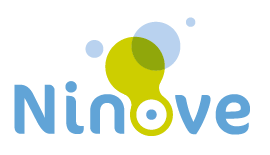 Reglement aanmoedigingspremie voor eerstelijns psychologische zorgArtikel 1: KaderArt. 1 § 1 Het Lokaal Bestuur wil inzetten op laagdrempelige en toegankelijke geestelijke gezondheidszorg, via een aanmoedigingspremie voor erkende eerstelijnspsychologen. Een eerstelijnspsycholoog versterkt de eerste lijn gezondheidszorg met een kwaliteitsvol aanbod voor geestelijke gezondheidszorg. De geestelijke gezondheidszorg staat zo dichter bij de mensen waardoor men sneller kan ingrijpen.Art.1 § 2Eerstelijns psychologische zorg wordt gedefinieerd zoals voorzien in de overeenkomst tussen het Comité van de verzekering voor geneeskundige verzorging van het Rijksinstituut voor ziekte – en invaliditeitsverzekering en het Netwerk Geestelijke Gezondheid volwassenen Aalst Dendermonde Sint-Niklaas (Netwerk GGZ ADS) (107) betreffende de creatie van een aanbod eerstelijns psychologische zorg binnen het werkingsgebied van het netwerk, artikel 2 vanaf 1 januari 2019.Art. 1 § 3Het bedrag van de aanmoedigingspremie kan maximum 600 EUR per jaar bedragen. Art. 1 § 4Om in aanmerking te komen voor de aanmoedigingspremie moet de eerstelijnspsycholoog:erkend worden door het Rijksinstituut voor ziekte- en invaliditeitsverzekering;een overeenkomst afgesloten hebben met het netwerk Geestelijke Gezondheid Aalst Dendermonde Sint-Niklaas;vanuit een locatie op het grondgebied Ninove eerstelijns psychologische zorg aanbieden.De klinisch psychologen /orthopedagogen die zich willen laten erkennen, kunnen zich richten tot  het netwerk geestelijke gezondheid Aalst Dendermonde Sint-Niklaas. Artikel 2: Aanvraag en uitbetalingArt. 2 § 1 De aanmoedigingspremie wordt uitbetaald in de maand december.Het netwerk geestelijke gezondheid ADS bezorgt een overzicht van alle door hun erkende eerstelijnspsychologen van het afgelopen jaar aan, hoeveel maanden iedere psycholoog actief was en hun rekeningnummer. Het netwerk richt dit per mail aan welzijn@sociaalhuisninove.beDe eerstelijnspsycholoog ontvangt 600 EUR indien hij/zij een volledig kalenderjaar als erkend eerstelijnspsycholoog actief is geweest. Als een aanvrager geen volledig kalenderjaar als erkend eerstelijnspsycholoog actief is geweest, zal de premie verhoudingsgewijs berekend worden aan de hand van het aantal actieve maanden. Bijvoorbeeld als iemand erkend wordt als eerstelijnspsycholoog in mei, dan zal de aanmoedigingspremie als volgt berekend worden: 600 EUR delen door 12 (maanden) en vermenigvuldigen met 8 (actieve maanden in dat jaar).De ambtenaar van de sociale dienst legt aan het college van burgemeester en schepenen het voorstel tot uitbetalen van de aanmoedigingspremie ter goedkeuring voor.De aanmoedigingspremie wordt, na goedkeuring, uitbetaald aan de erkende eerstelijnspsycholoog. Art. 2 § 2 Premies die worden uitbetaald op basis van een valse aanvraag zullen teruggevorderd worden ongeacht van eventueel gerechtelijke vervolging. Artikel 3: duurtijdArt. 3 § 1 Dit reglement treedt in werking op 1 maart 2021 en eindigt op 31 december 2021. Voor het jaar 2021 kan de eerstelijnspsycholoog dus slechts aanspraak maken op een premie vanaf de maand maart en bedraagt in dat geval maximum 500 EUR in het geval de eerstelijnspsycholoog van maart tot en met december actief is geweest als eerstelijnspsycholoog.